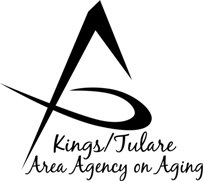 5957 S. Mooney Blvd., Visalia, CA 93277-9394(559) 624-8000, (800) 321-2462, FAX (559) 737-4694Anita Ortiz, DirectorGoverning Board Agenda May 11, 2020  	 This Emergency Board Meeting is being       Conducted as a Tele-conference       2:30 p.m.		Call to Order					                 	         ActionIntroductions						           InformationBoard Member Comments				           InformationApprove the proposal that K/T AAA support the 	         Action Governor’s actions of meal provision for Kings/Tulare seniors. (Res. No. 20-011)	                     Staff Reports						           InformationAny further matters for discussionAdjourn							         Action          NEXT MEETING            Governing Board Meeting	                             	                                  TBD 